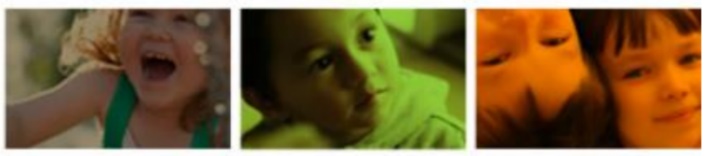 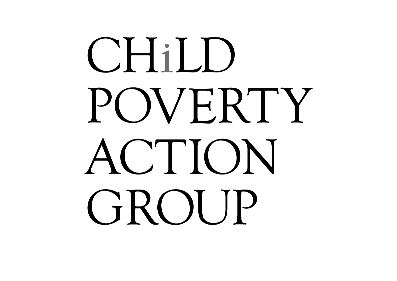 2021 Series: Rethinking Income Support for ChildrenPart 2:
Australia and NZ tax credits for children: A 5-year comparison 
1 July 2018 – 1 July 2023Susan St John, Caitlin Neuwelt-KearnsNovember 2021Child Poverty Action Group Inc. PO Box 5611, Wellesley St, Auckland 1141 www.cpag.org.nzAbout Child Poverty Action GroupChild Poverty Action Group (CPAG) is an independent, registered charity founded in 1994 which works to eliminate child poverty in Aotearoa New Zealand through research, education and advocacy. CPAG highlights that the country’s high rate of child poverty is not the result of economic necessity, but is due to policy neglect and a flawed ideological emphasis on economic incentives, exacerbated by racism and discrimination. We envisage an Aotearoa where our society shows respect, generosity and care for all children.We focus on eliminating poverty for children because:Overall effects of poverty are worst for children: Child development is adversely affected by poverty, and can lead to detrimental effects for an entire life. Children are more likely to experience poverty: Children are over-represented among those in deprived households.Children don’t get a say: Decisions affecting children are made without their input; only adults can vote for parliamentary representation.About the authorsSusan St John is a founding member of CPAG and CPAG spokesperson on economics. She is an Associate Professor in the Department of Economics, University of Auckland and the Director of the Retirement Policy and Research Centre. s.stjohn@auckland.ac.nz Caitlin Neuwelt-Kearns is a researcher for CPAG. She completed a Master of Arts in Human Geography at the University of Auckland in 2019, with a thesis examining the use of crowdfunding platforms for health-related costs in Aotearoa. Her research interests include equity in access to health and social services. caitlin@cpag.org.nz Series: Time to Rethink Income Support for ChildrenThis paper is the second of a series making recommendations for the Government’s planned Working for Families (WFF) overhaul. The full set of CPAG’s WFF recommendations includes:Indexing WFF payment rates to wages to halt relative erosion of income support for children, and indexing WFF thresholds, to CPI or minimum wage. (Subject of Part 1: Ensuring Adequate Indexation of Working For Families.)Make WFF child-centric by decoupling it from all paid work requirements. This entails extending the equivalent of the In-Work Tax Credit to all low-income children, whether their parents are on-benefit or not, in order to help ensure incomes for all children are adequate in the most cost-effective manner. (A recommendation of this current paper.)Increasing Family Tax Credit payment rates, over and above indexation, as a one-off (in conjunction with benefit increases), to help ensure incomes for all children are adequate and reduce government reliance on the Accommodation Supplement. Changing the WFF name, after appropriate consultation, to better reflect the purpose of ensuring all children can flourish, free of financial need.Abolishing the Minimum Family Tax Credit in favour of a fully seamless and integrated income support progression between the benefit system and paid work, in order to reduce insecurity of potential reduced income due to system gaps and potential faults.Decreasing the WFF abatement rate for low-income families, in order to lower their effective marginal tax rates.Introduction 	This backgrounder provides a comparison of the Australian and New Zealand family tax credits. This serves as an update to our more comprehensive comparison of Australia and New Zealand, Family Tax Credits: Do children get the support in New Zealand that they would get in Australia?, (CPAG June 2020).Both countries use a tax-funded payment to the caregiver to help with the costs of children, but they differ from each other in the details of design of these family tax credits/benefits. For our purposes here, we limit the comparison to low-income families with dependent children aged 5-18 (19 in Australia). A broader study would include those aged 0-5, but each country has different provisions for younger children and it would be more complex. The simple picture we paint by a more limited comparison is sufficient to highlight the significant gulf between the two countries of the treatment of families supported by a benefit and those who are not.ComparisonThe starting point for comparison is 1 July 2018, when the NZ Families Package was implemented. The end point is an estimated 1 July 2023 position based on no changes except for those announced in November 2021 (an automatic inflation adjustment plus a $5 increase to the Family Tax Credit scheduled for April 2022).Table 1a and Table 1b contrast the maximum weekly Working For Families (WFF) tax credit support for each child in New Zealand families, on- and off-benefit. Families who are receiving a main benefit do not qualify for the In-Work Tax Credit (IWTC), even if they are in paid work, meaning they miss out on a weekly $72.50, or an annual income of $3,770 when there is up to 3 children, and an extra $15 weekly income, or $750 per annum for each child in larger families (see Table 1c). Table 1a Maximum nominal weekly per child tax credits in NZ with IWTC (not on benefit) (NZD)Table 1 b Maximum Nominal weekly child tax credits in NZ without IWTC (on benefit) (NZD)Table 1 c. Maximum Nominal annual WFF tax credits for families 1-6 children, with and without the IWTC as at 1 July 2021, 5 year cumulative loss for those on benefits. (NZD)As Table 1c demonstrates – assuming no change to WFF policy on the IWTC– over the 5 years from 1 July 2018 to  1 July2023, children in families receiving benefits will have lost a minimum total of $18,850, and more for larger families, because they are excluded from the child-related IWTC. Moreover, all low-income children in NZ have also missed out on regular CPI increases, as well as wage indexation (See Ensuring Adequate Indexation of Working for Families CPAG, May, 2021). The CPI-related inflation catch-up scheduled for April 2022 applies only to the Family Tax Credit. To compare these New Zealand figures to the maximum equivalent tax credits in Australia, the different and more supportive overall context in Australia, as summarised in Table 2, must be understood. While this memo is concerned only with maximum tax credits (ie those paid to families earning under the abatement threshold), the Australian system of family tax benefits for children is far more generous to middle income families in paid work, with regularly adjusted abatement thresholds and a lower rate of abatement.  The Australian tax system is also far less punitive for low-income families, with a significant tax-free bracket and a GST of only 10%, with basics largely excluded.Table 2. General tax settings compared: Australia and New Zealand Tables 3a-c shows the actual value of maximum Family Tax Benefits A and B in Australia for children aged 5-19. Table 3a Maximum weekly Family Tax Benefit A and B in Australia (AUD)As Table 3a-c imply, the child-related tax credit rates in Australia are the same for those on benefits and those who are not. The tables also show that in Australia, annual indexation applies, unlike in New Zealand.Australia is more generous than New Zealand for older children than New Zealand. Table 3b is just for children aged 5 to 12, while Table 3c includes older children.  Table 3b.  Total maximum annualised Family Tax Benefit A and B) in Australia, children aged 5-12 (AUD)Table 3c Total maximum annualised Family Tax Benefit A and B in Australia, including up to two children aged 13-19 (AUD).Tables 4a & 4b compare the maximum child-related tax credits in both countries as at 1 July 2021 and 1 July 2023 (estimated). It shows that for families off-benefit, the maximum Australian tax benefits are more generous than in New Zealand, especially as family size increases and when higher rates for older children apply. The relative generosity must also be viewed in the light of Table 2 where the tax environment for low-income families is much more benign.Table 4a. Comparison of annualised entitlements in NZ and Australia for low-income families receiving and not receiving main benefits, as at 1 July 2021** * see table 3c** makes no allowance for exchange rate difference as close to parity (currently NZ$1 = AUS$0.96.)* see table 3c** makes no allowance for exchange rate difference as close to parity (currently NZ$1 = AUS$0.96.Conclusion	A key difference between the two countries is that New Zealand discriminates between ‘deserving’ children (who parents are not on any benefit) and the ‘undeserving’ (whose parents are on a benefit). Those on benefits receive markedly less for their children compared to low-income families not on benefits. The cumulative losses have a significant impact on the balance sheets of families receiving core benefits. For example, a 6-child family receiving a benefit in New Zealand loses $30,100 over five years (whether they’re in paid work or not) compared to a low-income 6-child family not receiving a benefit.Australia does not discriminate against families on-benefit. When compared to Australia, all low-income families in New Zealand receive less, but those on benefits particularly miss out. As at 1 July 2021, a 6-child family off-benefit in New Zealand received $5,415 on annualised basis less than their Australian counterpart, while the same family on-benefit received $11,435 less than they would in Australia. After the NZ 2022 changes, Table 4b shows the estimated annualised difference as at 1 July 2023 may be a little less stark.It is not suggested that every aspect of what Australia does for low-income families is worthy; in particular, Family Tax Credit B is abated against the caregiver’s income from a low level unless she is a sole parent.  There are other aspects to welfare policy such as how sole parents are treated when the youngest children is aged 8 that are not child-centric.  Unicef international comparisons show that the percentage of children under the 60% after housing costs poverty line in Australia in 2017/18 was around 17.5% (holding steady for at least a decade), whereas in New Zealand, it was much higher, at around 24%, having increased over the decade from around 20%. It is unlikely that Australia has anywhere near the depth of child poverty that exists in New Zealand where around 160,000 children were languishing under the 40% after housing costs poverty line even before Covid hit. The use of a child-related tax credit to incentivise behaviour of adults contributes significantly to child poverty in New Zealand. It is out of step with Australia and even in the US, where proposed reforms to the child tax credit make sure that those without paid work do not get less.This issue is of particular urgency. While there has been some softening of the work-related requirements for the IWTC that required families to be in fixed hours of paid work, caregivers are still required to be off-benefit and in some paid work. As the number of families needing to access benefits increases in the ongoing pandemic, whether they have some paid work or not, the loss of the IWTC for their children is punitive.Allowing all families whether off or on-benefits to have full access to WFF is an important and highly targeted, systemic, meaningful change that would be consistent with child poverty reduction objectives, and would reduce the disproportionate stress of the Covid pandemic on low income families. The annual cost would be around $500m.Children aged 5-18, per childAs at1-Jul-18 $1-Jul-21 $1-Jul 23 $5 yearexpected increase1st child 185.5185.5200.58.06%2nd child   91  9110414.29%3rd  91  9110414.29%4th10610611912.26%5th10610611912.26%6th10610611912.26%Children aged 5-18, per child1-Jul-18$1-Jul-21$1-Jul-23$5-year expected increase1st child 11311312813.27%2nd child 919110414.29%3rd919110414.29%4th919110414.29%5th919110414.29%6th919110414.29%WFF annual totals with IWTC$without IWTC$Annual loss withoutIWTC $IWTC as % WFFEstimated  5-yearly loss (2018/19-2022/23)$1- child family9,6485,8783,77039%18,8502-child family14,38010,6103,77026%18,8503- child family19,11215,3423,77020%18,8504-child family24,59420,0744,52018%22,6005-child family30,07624,8065,27018%26,3506- child family35,55829,5386,02017%30,100NZ (NZD)NZ (NZD)NZ (NZD)Australia (AUD)Australia (AUD)Australia (AUD)As at As at Expected As at As at Estimated1-Jul-221-Jul-181-Jul-211-Jul-221-Jul-181-Jul-21Estimated1-Jul-22Child-related tax credit abatement thresholds NZ$42,700NZ$42,700NZ$42,700AU$53,728AU$56,137AU$57,152Child-related tax credit abatement rates25%25%27%20%20%20%Rate of GST15%15%15%10%10%10%GST ExclusionsrentsrentsrentsbasicsbasicsBasicsBottom income tax thresholdNZ$14,000NZ$14,000NZ$14,000AU$18,200AU$18,200AU$18,200(Tax rate))10.5%10.5%10.5%0%0%0%1-Jul-18$1-Jul-18$1-Jul-21 $estimated 1-Jul-22$estimated1-Jul-23$5 year % expected increase Children 5-191-Jul-18$1-Jul-18$1-Jul-21 $estimated 1-Jul-22$estimated1-Jul-23$5 year % expected increase each child FTB A*<13106.13111.04111.04113.26115.538.85%each child FTB A* 13-19133.72139.89139.89142.69145.548.84%FTB B* per family 61.4964.0064.0065.2866.598.29%*includes supplementestimated1 Jul-23$5 year % expected increaseChildren aged 5-131-Jul-18$1-Jul-21$estimated1-Jul-22$estimated1 Jul-23$5 year % expected increase1-child family8,716 9,102 9,284 9,470 9%2-child family14,235 14,876 15,174 15,477 9%3- child family19,754 20,650 21,063 21,485 9%4-child family25,273 26,424 26,953 27,492 9%5-child family30,791 32,198 32,842 33,499 9%6- child family36,310 37,972 38,732 39,507 9%1-Jul-18$1-Jul-21$estimated 1-Jul-22$estimated 1-Jul-23$5 year % expected increase1 child >1310,15110,60210,81411,0319%1 child<13 , one>1315,67016,37616,70417,0389%1 child<13 ,two>1322,62323,65124,12424,6069%2 children<13 , two>1328,14229,42530,01330,6139%3 children<13 , two>1333,66135,19935,90336,6219%4 children<13 , two>1339,17940,97341,79242,6289%up to 2 children over 13*NZ off-benefitNZDNZ on benefit NZDAustralia: all low incomes AUDDifference NZ vs Australia off benefit $**Difference NZ vs Australia on benefit $**1-child family$9,648$5,878$10,602-$954-$4,7242-child family$14,380$10,610$16,376-$1,996-$5,7663- child family$19,112$15,342$23,651-$4,539-$8,3094-child family$24,594$20,074$29,425-$4,831-$9,3515-child family$30,076$24,806$35,199-$5,123-$10,3936- child family$35,558$29,538$40,973-$5,415-$11,435Table 4b. Comparison of annualised entitlements in NZ and Australia for low-income families receiving and not receiving main benefits, as at 1 July 2022**Table 4b. Comparison of annualised entitlements in NZ and Australia for low-income families receiving and not receiving main benefits, as at 1 July 2022**Table 4b. Comparison of annualised entitlements in NZ and Australia for low-income families receiving and not receiving main benefits, as at 1 July 2022**Table 4b. Comparison of annualised entitlements in NZ and Australia for low-income families receiving and not receiving main benefits, as at 1 July 2022**Table 4b. Comparison of annualised entitlements in NZ and Australia for low-income families receiving and not receiving main benefits, as at 1 July 2022**Table 4b. Comparison of annualised entitlements in NZ and Australia for low-income families receiving and not receiving main benefits, as at 1 July 2022**up to 2 children over 13*NZ Low income off-benefitNZDNZ on benefit NZDAustralia:all low incomes AUDDifference NZ vs Australia off benefits $**Difference NZ vs Australia on benefit $**one child >13$10,454 $6,674 $10,844  - $389 -$4,170 1 child<13 , one>13$15,877 $12,096 $16,749   - $872 -$4,652 1 child<13 ,two>13$21,299 $17,519 $24,189 -$2,890 -$6,670 2 child<13 , two>13$27,504 $22,942 $30,094 -$2,590 -$7,153 3 child<13 , two>13$33,709 $28,364 $36,000 -$2,291 -$7,635 4 child<13 , two>13$39,913 $33,787 $41,905 -$1,992 -$8,118 